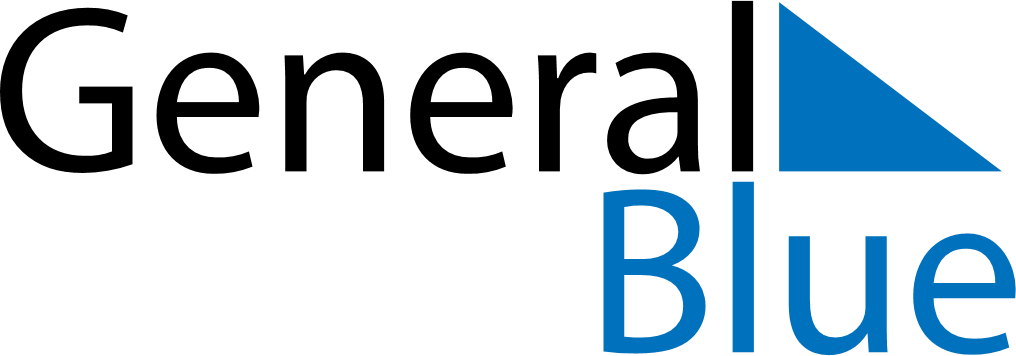 February 2018February 2018February 2018February 2018AngolaAngolaAngolaSundayMondayTuesdayWednesdayThursdayFridayFridaySaturday1223456789910Liberation Day1112131415161617Shrove Tuesday181920212223232425262728